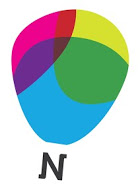 April 2023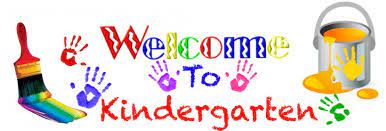 RICH VALLEY SCHOOLKINDERGARTEN REGISTRATIONIf your child is 5 years old by Dec. 31, 2023, he or she is eligible to register for Kindergarten. We will NOT be holding a pre-registration meeting this year.  Instead, you may get a registration package in one of the following ways:Calling the office at (780) 967-5754Emailing kelly.muir@ngps.caGo to our website Rich Valley School.ca and download the 2023/24 packageAdditionally, you may call or email to schedule a time to come in and tour the school. Thank you, we look forward to seeing you in September!Kelly Muir       Principal